Задания школьного этапа Всероссийской олимпиады школьников по математике2014 год5 класс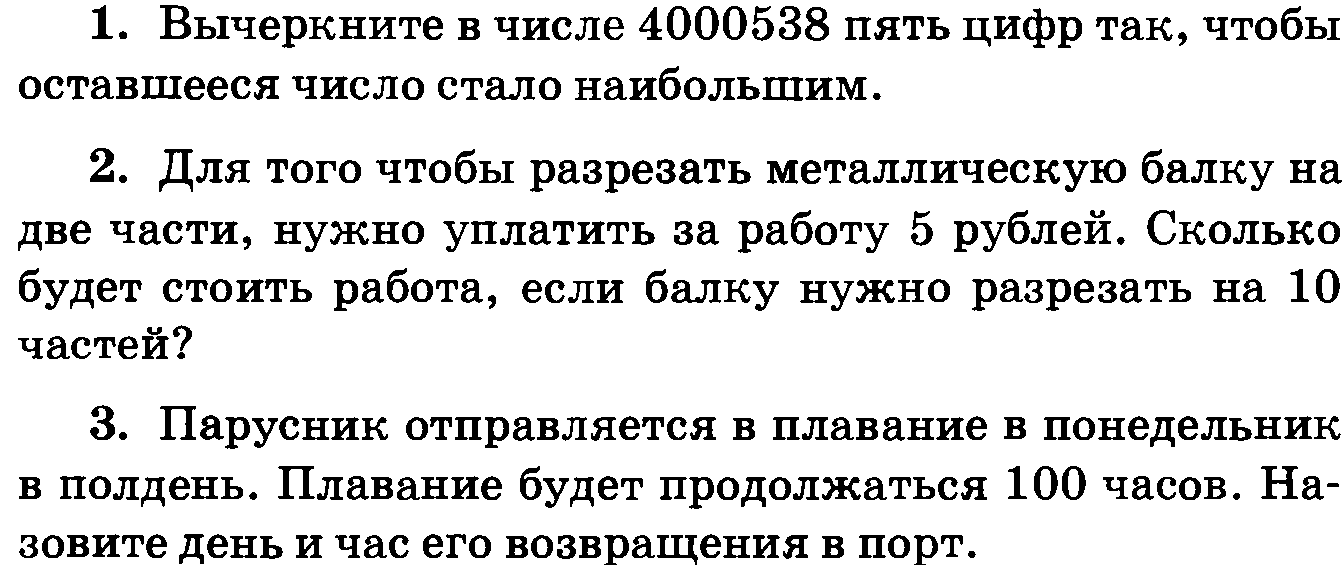 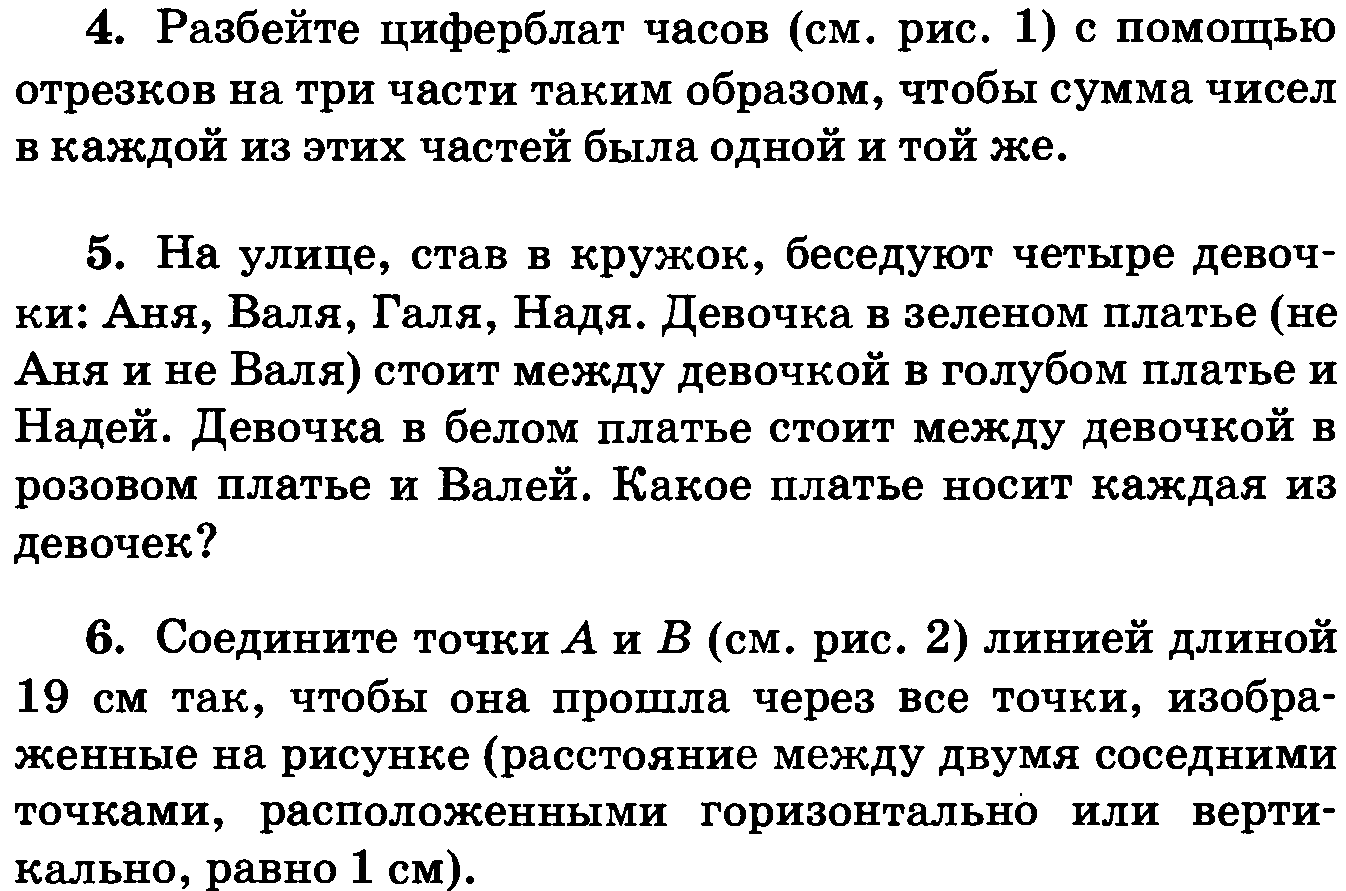 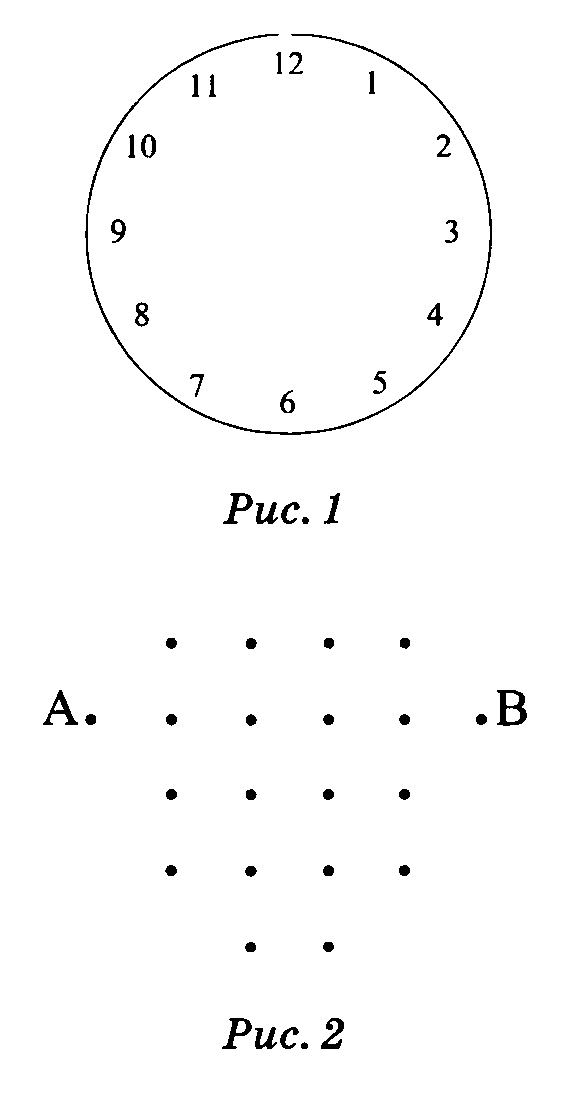 